ЗАКОН АМУРСКОЙ ОБЛАСТИО РЕГУЛИРОВАНИИ ГРАДОСТРОИТЕЛЬНОЙ ДЕЯТЕЛЬНОСТИВ АМУРСКОЙ ОБЛАСТИПринятАмурскимобластным Советомнародных депутатов16 ноября 2006 годаГлава I. ОБЩИЕ ПОЛОЖЕНИЯСтатья 1. Сфера деятельности настоящего ЗаконаНастоящий Закон определяет основные цели, задачи и принципы градостроительной политики, регулирует отношения, возникающие в сфере градостроительной деятельности, устанавливает основы правового регулирования развития территории области.Статья 2. Понятия, применяемые в настоящем Законе(в ред. Закона Амурской области от 17.10.2011 N 541-ОЗ)Понятия, используемые в настоящем Законе, применяются в их определении, предусмотренном Градостроительным кодексом Российской Федерации.Статья 3. Цель и задачи градостроительной политики1. Основной целью градостроительной политики области является создание предпосылок устойчивого развития ее территории, улучшения качества жизни городского и сельского населения путем создания безопасной, комфортной и экологически благополучной среды обитания.2. Главными задачами регулирования градостроительной деятельности в области являются:1) создание предпосылок эффективного использования территории области в целом, муниципальных образований (поселений, муниципальных округов, городских округов и муниципальных районов) на основе рациональной планировочной организации территории;(в ред. Закона Амурской области от 04.09.2023 N 359-ОЗ)2) совершенствование областной системы расселения, сохранение и развитие опорной сети городов и иных поселений как центров расселения и производства с учетом новых форм хозяйствования;3) развитие и совершенствование на территории области социальной, производственной, транспортной и коммунальной инфраструктур;4) сохранение и благоустройство рекреационных территорий, развитие рекреационных инфраструктур для организации туризма и отдыха населения области;5) улучшение экологической ситуации, сохранение и поддержание устойчивого состояния природной среды и историко-культурного наследия в области;6) создание предпосылок безопасности среды жизнедеятельности на основе учета особенностей инженерно-геологических, технологических, санитарных и экологических требований при размещении, проектировании, строительстве и эксплуатации объектов промышленного, жилищного, транспортного и другого назначения.Статья 4. Принципы и средства регулирования градостроительной деятельности1. Принципы регулирования градостроительной деятельности:1) единство государственной и муниципальной политики в области градостроительной деятельности на территории области, формируемой и осуществляемой путем взаимодействия органов государственной власти Амурской области (далее - органы государственной власти области) и органов местного самоуправления;(в ред. Закона Амурской области от 03.11.2022 N 177-ОЗ)2) обеспечение реализации полномочий органов местного самоуправления в сфере градостроительной деятельности при содействии органов государственной власти области.2. Средствами регулирования градостроительной деятельности являются:1) нормативные правовые акты, инструктивные и методические документы, устанавливающие правовые и организационные основы регулирования градостроительной деятельности на территории области;2) документация территориального планирования, обеспечивающая соблюдение законных интересов всех участников градостроительной деятельности;3) информационное обеспечение градостроительной деятельности и градостроительный мониторинг, необходимые для соблюдения требований нормативных правовых актов, регулирующих градостроительную деятельность, и контроля реализации положений этих актов;4) осуществление административно-правовых и экономических мер регулирования градостроительной деятельности, способствующих улучшению состояния территории как среды жизнедеятельности, ее поселений, включая повышение эффективности использования территории и обеспечение устойчивого ее развития, сохранение природной среды и историко-культурного наследия, предотвращение чрезвычайных ситуаций и снижение ущербов от возможных воздействий опасных природных и техногенных процессов;5) подготовка специалистов с высшим образованием по разработке документации территориального планирования и проектов планировки территории, а также по управлению в сфере градостроительной деятельности.Статья 5. Объекты градостроительной деятельностиОбъектами градостроительной деятельности в области являются:1) территория области в целом как субъект Российской Федерации;2) территории муниципальных районов;3) территории муниципальных округов, городских округов;(в ред. Закона Амурской области от 04.09.2023 N 359-ОЗ)4) территории поселений;5) земельные участки;6) здания, сооружения и их комплексы.Статья 6. Субъекты градостроительной деятельностиСубъектами градостроительной деятельности на территории области являются:1) территориальные органы государственной власти Российской Федерации, действующие на территории области;2) органы государственной власти области;3) органы местного самоуправления муниципальных образований области;4) юридические и физические лица.Глава 2. ПОЛНОМОЧИЯ ОРГАНОВ ГОСУДАРСТВЕННОЙ ВЛАСТИОБЛАСТИ И ОРГАНОВ МЕСТНОГО САМОУПРАВЛЕНИЯМУНИЦИПАЛЬНЫХ ОБРАЗОВАНИЙ ОБЛАСТИ В СФЕРЕРЕГУЛИРОВАНИЯ ГРАДОСТРОИТЕЛЬНОЙДЕЯТЕЛЬНОСТИСтатья 7. Полномочия Законодательного Собрания Амурской области в сфере градостроительной деятельности(в ред. Закона Амурской области от 11.06.2008 N 39-ОЗ)К полномочиям Законодательного Собрания Амурской области в сфере градостроительной деятельности относятся:(в ред. Закона Амурской области от 11.06.2008 N 39-ОЗ)1) принятие законов области, иных правовых актов области в сфере градостроительной деятельности;2) утверждение границ муниципальных образований области;3) осуществление контроля за соблюдением и исполнением законов области, иных правовых актов области в сфере градостроительной деятельности;4) утратил силу. - Закон Амурской области от 09.07.2013 N 203-ОЗ.Статья 8. Полномочия Правительства Амурской области в сфере градостроительной деятельности(в ред. Закона Амурской области от 03.11.2022 N 177-ОЗ)(в ред. Закона Амурской области от 11.06.2008 N 39-ОЗ)К полномочиям Правительства Амурской области (далее - Правительство области) в сфере градостроительной деятельности относятся:(в ред. Закона Амурской области от 03.11.2022 N 177-ОЗ)1) подготовка и утверждение документов территориального планирования области;2) утверждение документации по планировке территории в случаях, предусмотренных Градостроительным кодексом Российской Федерации;(в ред. Законов Амурской области от 17.10.2011 N 541-ОЗ, от 28.12.2016 N 42-ОЗ)3) утверждение региональных нормативов градостроительного проектирования;4) утратил силу. - Закон Амурской области от 26.11.2013 N 289-ОЗ;     1    4 ) определение уполномоченного органа  по осуществлению  региональногогосударственного строительного надзора;     1(п. 4  введен Законом Амурской области от 28.12.2016 N 42-ОЗ)     2    4   )   определение   исполнительного   органа   Амурской  области  илиподведомственного     ему     государственного    бюджетного    учреждения,уполномоченного  создавать и эксплуатировать государственную информационнуюсистему  обеспечения градостроительной деятельности Амурской области (далее-  государственная  информационная  система  обеспечения  градостроительнойдеятельности),  в  том  числе  вести  такую информационную систему в части,касающейся осуществления градостроительной деятельности на территориях двухи более муниципальных районов, муниципальных округов, городских округов;(в  ред.  Законов  Амурской  области  от 04.04.2023 N 307-ОЗ, от 04.09.2023N 359-ОЗ)     3    4 )  принятие  решений  о  комплексном  развитии территорий в  случаях,предусмотренных Градостроительным кодексом Российской Федерации;     3(п. 4  введен Законом Амурской области от 07.06.2021 N 738-ОЗ)     4    4 )  установление  порядка  согласования  проекта решения о комплексномразвитии территории жилой застройки, проекта решения о комплексном развитиитерритории нежилой застройки, подготовленных главой местной администрации;     4(п. 4  введен Законом Амурской области от 07.06.2021 N 738-ОЗ)     5    4 )  установление  порядка  реализации  решения  о комплексном развитиитерритории,  порядка определения границ территории, подлежащей комплексномуразвитию,  в  случаях,  указанных  в  пунктах  2  и  3  части  2  статьи 66Градостроительного кодекса Российской Федерации;     5(п. 4  введен Законом Амурской области от 07.06.2021 N 738-ОЗ)     6                                       2    4 ) определение в соответствии с частью 5  статьи 30 Градостроительногокодекса  Российской  Федерации  территорий,  в отношении которых может бытьпринято решение о комплексном развитии территории;     6(п. 4  введен Законом Амурской области от 07.06.2021 N 738-ОЗ)     7    4 )  определение  объектов недвижимого имущества, которые не могут бытьизъяты  для  государственных  или  муниципальных  нужд в целях комплексногоразвития территории жилой застройки;     7(п. 4  введен Законом Амурской области от 07.06.2021 N 738-ОЗ)     8    4 )  определение  объектов недвижимого имущества, которые не могут бытьизъяты  для  государственных  или  муниципальных  нужд в целях комплексногоразвития территории нежилой застройки;     8(п. 4  введен Законом Амурской области от 07.06.2021 N 738-ОЗ)     9    4 )  установление  случаев,  в  которых  допускается принятие решений окомплексном   развитии  территории  в  отношении  двух  и  более  несмежныхтерриторий, в границах которых предусматривается осуществление деятельностипо  комплексному  развитию  территории,  с  заключением  одного  договора окомплексном развитии таких территорий;     9(п. 4  введен Законом Амурской области от 07.06.2021 N 738-ОЗ)     10    4  )    установление    критериев,   которым   должны   соответствоватьмногоквартирные  дома,  не  признанные  аварийными  и подлежащими сносу илиреконструкции, расположенные в границах застроенной территории, в отношениикоторой осуществляется комплексное развитие территории жилой застройки;     10(п. 4   введен Законом Амурской области от 07.06.2021 N 738-ОЗ)     11    4  )  установление  предельного  срока  для  проведения  общих собранийсобственников многоквартирных домов, не признанных аварийными и подлежащимисносу  или  реконструкции  и  включенных  в  проект  решения  о комплексномразвитии  территории жилой застройки, по вопросу включения многоквартирногодома в решение о комплексном развитии территории жилой застройки;     11(п. 4   введен Законом Амурской области от 07.06.2021 N 738-ОЗ)     12    4  )    определение    перечня   предельных   параметров   разрешенногостроительства,    реконструкции    объектов   капитального   строительства,указываемых в решении о комплексном развитии территории;     12(п. 4   введен Законом Амурской области от 07.06.2021 N 738-ОЗ)     13    4  )  установление  порядка  определения начальной цены торгов на правозаключения   договора   о   комплексном   развитии  территории  в  случаях,установленных  частью  5  статьи  69  Градостроительного кодекса РоссийскойФедерации;     13(п. 4   введен Законом Амурской области от 07.06.2021 N 738-ОЗ)     14    4  )  установление  дополнительных  требований  к  участникам торгов направо заключения договора о комплексном развитии территории;     14(п. 4   введен Законом Амурской области от 07.06.2021 N 738-ОЗ)     15    4  )  определение  порядка  заключения  договора о комплексном развитиитерритории,     заключаемого    органами    местного    самоуправления    справообладателями  земельных участков и (или) расположенных на них объектовнедвижимого  имущества,  осуществляемого  без  проведения  торгов  на правозаключения  договора,  с  учетом  положений  статьи  70  Градостроительногокодекса Российской Федерации;     15(п. 4   введен Законом Амурской области от 07.06.2021 N 738-ОЗ)     16    4  )   установление  требований,  при  соблюдении   которых  территориисадоводства  или  огородничества  могут быть включены в границы населенногопункта  либо  в  границах территории садоводства может быть образован новыйнаселенный пункт;     16(п. 4   введен Законом Амурской области от 04.04.2023 N 307-ОЗ)5) осуществление иных полномочий в соответствии с Градостроительным кодексом Российской Федерации.(п. 5 введен Законом Амурской области от 09.07.2013 N 203-ОЗ)Статья 9. Полномочия органов местного самоуправления в сфере градостроительной деятельности1. К полномочиям поселений относятся:1) утратил силу. - Закон Амурской области от 11.06.2008 N 39-ОЗ;2) подготовка и утверждение документов территориального планирования поселений;(в ред. Закона Амурской области от 12.03.2012 N 19-ОЗ)3) утверждение правил землепользования и застройки поселений;(в ред. Закона Амурской области от 11.06.2008 N 39-ОЗ)4) утверждение документации по планировке территории в случаях, предусмотренных Градостроительным кодексом Российской Федерации;(п. 4 в ред. Закона Амурской области от 28.12.2016 N 42-ОЗ)5) утверждение местных нормативов градостроительного проектирования поселений;6) выдача разрешений на строительство, разрешений на ввод объектов в эксплуатацию при осуществлении строительства, реконструкции объектов капитального строительства, расположенных на территориях поселений;(в ред. Закона Амурской области от 06.12.2018 N 291-ОЗ)7) утратил силу. - Закон Амурской области от 07.06.2021 N 738-ОЗ;8) проведение осмотра зданий, сооружений на предмет их технического состояния и надлежащего технического обслуживания в соответствии с требованиями технических регламентов, предъявляемыми к конструктивным и другим характеристикам надежности и безопасности указанных объектов, требованиями проектной документации, выдача рекомендаций о мерах по устранению выявленных нарушений в случаях, предусмотренных Градостроительным кодексом Российской Федерации;(п. 8 введен Законом Амурской области от 12.03.2012 N 19-ОЗ)9) осуществление иных полномочий, отнесенных Градостроительным кодексом Российской Федерации к полномочиям поселений.(п. 9 введен Законом Амурской области от 09.07.2013 N 203-ОЗ)2. К полномочиям муниципальных районов относятся:1) утратил силу. - Закон Амурской области от 11.06.2008 N 39-ОЗ;2) подготовка и утверждение документов территориального планирования муниципальных районов;(в ред. Закона Амурской области от 28.12.2016 N 42-ОЗ)3) утверждение документации по планировке территории в случаях, предусмотренных Градостроительным кодексом Российской Федерации;(п. 3 в ред. Закона Амурской области от 28.12.2016 N 42-ОЗ)4) утратил силу. - Закон Амурской области от 11.06.2008 N 39-ОЗ;5) выдача разрешений на строительство, ввод объектов в эксплуатацию при осуществлении строительства, реконструкции объектов капитального строительства, расположенных на соответствующих межселенных территориях;(в ред. Закона Амурской области от 06.12.2018 N 291-ОЗ)6) ведение государственных информационных систем обеспечения градостроительной деятельности в части, касающейся осуществления градостроительной деятельности на территориях муниципальных районов, и представление сведений, документов и материалов, содержащихся в государственных информационных системах обеспечения градостроительной деятельности;(п. 6 в ред. Закона Амурской области от 06.12.2018 N 291-ОЗ)7) утверждение местных нормативов градостроительного проектирования муниципальных районов;(в ред. Закона Амурской области от 07.07.2014 N 385-ОЗ)8) утверждение правил землепользования и застройки соответствующих межселенных территорий;9) осуществление иных полномочий, отнесенных Градостроительным кодексом Российской Федерации к полномочиям муниципальных районов.(п. 9 введен Законом Амурской области от 09.07.2013 N 203-ОЗ)3. К полномочиям муниципальных округов, городских округов относятся:(в ред. Закона Амурской области от 04.09.2023 N 359-ОЗ)1) утратил силу. - Закон Амурской области от 11.06.2008 N 39-ОЗ;2) подготовка и утверждение генеральных планов муниципальных округов, генеральных планов городских округов;(в ред. Закона Амурской области от 04.09.2023 N 359-ОЗ)3) утверждение правил землепользования и застройки муниципальных округов, городских округов;(в ред. Законов Амурской области от 11.06.2008 N 39-ОЗ, от 04.09.2023 N 359-ОЗ)4) утверждение документации по планировке территории в случаях, предусмотренных Градостроительным кодексом Российской Федерации;(п. 4 в ред. Закона Амурской области от 28.12.2016 N 42-ОЗ)5) утверждение местных нормативов градостроительного проектирования муниципальных округов, городских округов;(в ред. Закона Амурской области от 04.09.2023 N 359-ОЗ)6) выдача разрешений на строительство, ввод объектов в эксплуатацию при осуществлении строительства, реконструкции объектов капитального строительства, расположенных на территориях муниципальных округов, городских округов;(в ред. Законов Амурской области от 06.12.2018 N 291-ОЗ, от 04.09.2023 N 359-ОЗ)7) ведение государственных информационных систем обеспечения градостроительной деятельности в части, касающейся осуществления градостроительной деятельности на территориях муниципальных округов, городских округов, и представление сведений, документов и материалов, содержащихся в государственных информационных системах обеспечения градостроительной деятельности;(в ред. Законов Амурской области от 06.12.2018 N 291-ОЗ, от 04.09.2023 N 359-ОЗ)8) утратил силу. - Закон Амурской области от 07.06.2021 N 738-ОЗ;9) проведение осмотра зданий, сооружений на предмет их технического состояния и надлежащего технического обслуживания в соответствии с требованиями технических регламентов, предъявляемыми к конструктивным и другим характеристикам надежности и безопасности указанных объектов, требованиями проектной документации, выдача рекомендаций о мерах по устранению выявленных нарушений в случаях, предусмотренных Градостроительным кодексом Российской Федерации;(п. 9 введен Законом Амурской области от 12.03.2012 N 19-ОЗ)10) осуществление иных полномочий, отнесенных Градостроительным кодексом Российской Федерации к полномочиям муниципальных округов, городских округов.(п. 10 введен Законом Амурской области от 09.07.2013 N 203-ОЗ; в ред. Закона Амурской области от 04.09.2023 N 359-ОЗ)Глава 3. ОБЩИЕ ПОЛОЖЕНИЯ О ТЕРРИТОРИАЛЬНОМПЛАНИРОВАНИИ В ОБЛАСТИСтатья 10. Общие положения о документах территориального планирования(в ред. Закона Амурской области от 17.10.2011 N 541-ОЗ)1. Общие положения о документах территориального планирования и виды документов территориального планирования определяются Градостроительным кодексом Российской Федерации и настоящим Законом.(в ред. Закона Амурской области от 17.10.2011 N 541-ОЗ)2. Осуществляемое на территории области территориальное планирование направлено на определение в документах территориального планирования назначения территорий исходя из совокупности социальных, экономических, экологических и иных факторов в целях обеспечения устойчивого развития территорий, инженерной, транспортной и социальной инфраструктур, обеспечения учета интересов граждан и их объединений, Российской Федерации, области, муниципальных образований.3. Документы территориального планирования, действие которых распространяется на территорию области, подразделяются на:1) документы территориального планирования Российской Федерации;(в ред. Закона Амурской области от 17.10.2011 N 541-ОЗ)2) документы территориального планирования области;(в ред. Закона Амурской области от 17.10.2011 N 541-ОЗ)3) документы территориального планирования муниципальных образований: документы территориального планирования муниципальных районов, генеральные планы поселений, генеральные планы муниципальных округов, генеральные планы городских округов.(в ред. Закона Амурской области от 04.09.2023 N 359-ОЗ)4. Документы территориального планирования являются обязательными для органов государственной власти, органов местного самоуправления при принятии ими решений и реализации таких решений. Документы территориального планирования области и документы территориального планирования муниципальных образований не подлежат применению в части, противоречащей утвержденным документам территориального планирования Российской Федерации, со дня их утверждения.(в ред. Закона Амурской области от 17.10.2011 N 541-ОЗ)Часть пятая утратила силу. - Закон Амурской области от 09.07.2013 N 203-ОЗ.Статья 11. Общие положения о подготовке применительно к территории области проектов документов территориального планирования органами государственной власти Российской Федерации, органами государственной власти области, органами местного самоуправления муниципальных образований1. Проекты документов территориального планирования могут подготавливаться:1) на всю или часть территории области в случаях подготовки проектов документов территориального планирования органами государственной власти Российской Федерации, органами государственной власти области;2) на всю или часть территории в пределах границ соответствующих административно-территориальных образований области в случаях подготовки проектов документов территориального планирования органами местного самоуправления муниципальных районов, органами местного самоуправления поселений, органами местного самоуправления муниципальных округов, органами местного самоуправления городских округов;(в ред. Закона Амурской области от 04.09.2023 N 359-ОЗ)3) применительно ко всем полномочиям или применительно к части полномочий соответствующих органов государственной власти, органов местного самоуправления в области территориального планирования в случаях, когда:а) проекты документов территориального планирования подготавливаются органами государственной власти Российской Федерации, органами государственной власти области, органами местного самоуправления муниципальных районов;б) проекты внесения изменений в документы территориального планирования подготавливаются органами местного самоуправления поселений, органами местного самоуправления муниципальных округов, органами местного самоуправления городских округов.(в ред. Закона Амурской области от 04.09.2023 N 359-ОЗ)2. В проектах документов территориального планирования:1) фиксируются проекты решений тех органов государственной власти, органов местного самоуправления, которые наделены соответствующими полномочиями; они же обеспечивают подготовку соответствующего проекта документа территориального планирования;2) может отражаться иная информация, в том числе предложения, адресуемые тем органам государственной власти, органам местного самоуправления, которые имеют полномочия принимать решения по поводу таких предложений;3) содержатся перечень мероприятий по территориальному планированию и указания на последовательность их выполнения, которые используются при подготовке проектов планов (программ) реализации документов территориального планирования;4) содержатся иные положения, которые в соответствии с законодательством определяются органами государственной власти, органами местного самоуправления, обеспечивающими подготовку соответствующих проектов документов территориального планирования.3. Проекты документов территориального планирования, проекты внесения изменений в документы территориального планирования подлежат опубликованию в порядке, установленном для официального опубликования нормативных правовых актов, иных официальных документов, и размещаются с использованием официального сайта информационно-телекоммуникационной сети Интернет (далее - сеть Интернет), определенного федеральным органом исполнительной власти, уполномоченным на осуществление контроля за соблюдением порядка ведения информационной системы территориального планирования.(в ред. Законов Амурской области от 05.07.2010 N 360-ОЗ, от 17.10.2011 N 541-ОЗ)Статья 12. Утратила силу. - Закон Амурской области от 17.10.2011 N 541-ОЗ.Статья 13. Порядок подготовки, утверждения и изменения региональных нормативов градостроительного проектирования(в ред. Закона Амурской области от 07.07.2014 N 385-ОЗ)1. Региональные нормативы градостроительного проектирования в области, утверждаемые в порядке, определенном в соответствии с настоящим Законом, устанавливают совокупность расчетных показателей минимально допустимого уровня обеспеченности объектами регионального значения, относящимися к областям, указанным в части 3 статьи 14 Градостроительного кодекса Российской Федерации, иными объектами регионального значения населения области и расчетных показателей максимально допустимого уровня территориальной доступности таких объектов для населения области (включая инвалидов), которые учитываются при подготовке, согласовании и утверждении схем территориального планирования муниципальных районов, генеральных планов поселений, генеральных планов муниципальных округов, генеральных планов городских округов, а также проектов планировки территории, утверждаемых органами местного самоуправления поселений, муниципальных округов и городских округов области.(в ред. Законов Амурской области от 17.10.2011 N 541-ОЗ, от 07.07.2014 N 385-ОЗ, от 28.12.2015 N 629-ОЗ, от 04.09.2023 N 359-ОЗ)В региональных нормативах градостроительного проектирования устанавливаются в том числе расчетные показатели, предусмотренные Правительством Российской Федерации.(абзац введен Законом Амурской области от 03.11.2022 N 177-ОЗ)Региональные нормативы градостроительного проектирования могут устанавливать предельные значения расчетных показателей минимально допустимого уровня обеспеченности объектами местного значения, предусмотренными частями 3 и 4 статьи 29.2 Градостроительного кодекса Российской Федерации, населения муниципальных образований области и предельные значения расчетных показателей максимально допустимого уровня территориальной доступности таких объектов для населения муниципальных образований области.(абзац введен Законом Амурской области от 03.11.2022 N 177-ОЗ)Части вторая - четвертая утратили силу. - Закон Амурской области от 07.07.2014 N 385-ОЗ.5. Региональные нормативы градостроительного проектирования, в том числе внесение в них изменений, утверждаются Правительством области.Решение о подготовке проекта региональных нормативов градостроительной деятельности принимается Правительством области по представлению уполномоченного исполнительного органа Амурской области в сфере градостроительной деятельности (далее - уполномоченный исполнительный орган государственной власти области в сфере градостроительной деятельности).(в ред. Закона Амурской области от 03.11.2022 N 177-ОЗ)(часть 5 в ред. Закона Амурской области от 05.07.2010 N 360-ОЗ)6. Решение о подготовке проекта региональных нормативов градостроительного проектирования в течение пяти дней после его принятия подлежит опубликованию в порядке, установленном для официального опубликования нормативных правовых актов области, иной официальной информации, и размещается на официальном сайте Правительства области в сети Интернет.(в ред. Законов Амурской области от 12.10.2007 N 400-ОЗ, от 05.07.2010 N 360-ОЗ)В течение месяца со дня опубликования решения о подготовке проекта региональных нормативов градостроительного проектирования заинтересованные лица вправе направить свои предложения по проекту региональных нормативов градостроительного проектирования в уполномоченный исполнительный орган государственной власти области в сфере градостроительной деятельности.(абзац введен Законом Амурской области от 05.07.2010 N 360-ОЗ)7. Уполномоченный исполнительный орган государственной власти области в сфере градостроительной деятельности организует подготовку проекта региональных нормативов градостроительного проектирования.(часть 7 в ред. Закона Амурской области от 03.11.2022 N 177-ОЗ)8. Проект региональных нормативов градостроительного проектирования уполномоченный исполнительный орган государственной власти области в сфере градостроительной деятельности направляет на рассмотрение в органы местного самоуправления муниципальных районов, муниципальных округов и городских округов, а также в заинтересованные организации, которые в течение тридцати дней должны направить в уполномоченный исполнительный орган государственной власти области в сфере градостроительной деятельности заключения (рекомендации, замечания) по проекту региональных нормативов градостроительного проектирования.(в ред. Законов Амурской области от 03.11.2022 N 177-ОЗ, от 04.09.2023 N 359-ОЗ)При поступлении заключений (рекомендаций, замечаний) на проект региональных нормативов градостроительного проектирования уполномоченный исполнительный орган государственной власти области в сфере градостроительной деятельности дорабатывает проект региональных нормативов градостроительного проектирования.(в ред. Законов Амурской области от 07.07.2014 N 385-ОЗ, от 03.11.2022 N 177-ОЗ)В случае непоступления в установленный срок заключений (рекомендаций, замечаний) органов местного самоуправления муниципальных районов, муниципальных округов и городских округов, а также заинтересованных организаций проект региональных нормативов градостроительного проектирования считается рассмотренным без замечаний.(в ред. Закона Амурской области от 04.09.2023 N 359-ОЗ)Проект региональных нормативов подлежит размещению на официальном сайте Правительства области в сети Интернет не менее чем за пятнадцать рабочих дней до их утверждения.(абзац введен Законом Амурской области от 17.10.2011 N 541-ОЗ; в ред. Закона Амурской области от 03.11.2022 N 177-ОЗ)(часть 8 в ред. Закона Амурской области от 05.07.2010 N 360-ОЗ)9. По истечении срока, указанного в части 8 настоящей статьи, Правительство области вправе принять решение:(в ред. Закона Амурской области от 17.10.2011 N 541-ОЗ)об утверждении региональных нормативов градостроительного проектирования, применяемых на всей территории области;об отклонении проекта региональных нормативов градостроительного проектирования и о направлении его на доработку.(часть 9 в ред. Закона Амурской области от 05.07.2010 N 360-ОЗ)10. Утвержденные региональные нормативы градостроительного проектирования в течение пяти дней подлежат опубликованию в печатных средствах массовой информации в порядке, установленном для официального опубликования нормативных правовых актов области, иной официальной информации, и размещаются на официальном сайте Правительства области в сети Интернет, а также в федеральной государственной информационной системе территориального планирования.(часть 10 в ред. Закона Амурской области от 07.07.2014 N 385-ОЗ)Часть одиннадцатая утратила силу. - Закон Амурской области от 06.12.2018 N 291-ОЗ.12. Внесение изменений в региональные нормативы градостроительного проектирования осуществляется в порядке, определенном настоящей статьей.Статья 14. Местные нормативы градостроительного проектирования1. Местные нормативы градостроительного проектирования включают в себя:1) нормативы градостроительного проектирования муниципального района;2) нормативы градостроительного проектирования поселения;3) нормативы градостроительного проектирования городского округа;4) нормативы градостроительного проектирования муниципального округа.(п. 4 введен Законом Амурской области от 04.09.2023 N 359-ОЗ)Содержание нормативов градостроительного проектирования устанавливается Градостроительным кодексом Российской Федерации.Местные нормативы градостроительного проектирования и внесенные изменения в местные нормативы градостроительного проектирования утверждаются местной администрацией в соответствии с Градостроительным кодексом Российской Федерации.(абзац введен Законом Амурской области от 30.06.2021 N 768-ОЗ)(часть 1 в ред. Закона Амурской области от 07.07.2014 N 385-ОЗ)Части вторая - третья утратили силу. - Закон Амурской области от 07.07.2014 N 385-ОЗ.             1    Статья 14 .  Порядок   систематизации   нормативов   градостроительногопроектирования по видам объектов регионального значения и объектов местногозначения(введена Законом Амурской области от 08.10.2014 N 418-ОЗ)1. Систематизацию нормативов градостроительного проектирования по видам объектов регионального значения и объектов местного значения осуществляет уполномоченный исполнительный орган государственной власти области в сфере градостроительной деятельности путем ведения единого реестра нормативов градостроительного проектирования (далее - реестр).2. Реестр ведется по видам объектов регионального значения и объектов местного значения по форме, утверждаемой уполномоченным исполнительным органом государственной власти области в сфере градостроительной деятельности.3. В реестр включаются:1) региональные нормативы градостроительного проектирования;2) местные нормативы градостроительного проектирования, в которые входят:а) нормативы градостроительного проектирования муниципального района;б) нормативы градостроительного проектирования поселения;в) нормативы градостроительного проектирования городского округа;г) нормативы градостроительного проектирования муниципального округа.(пп. "г" введен Законом Амурской области от 04.09.2023 N 359-ОЗ)4. Органы местного самоуправления муниципальных образований области направляют местные нормативы градостроительного проектирования (изменения данных нормативов) в уполномоченный исполнительный орган государственной власти области в сфере градостроительной деятельности в течение десяти дней со дня их утверждения (внесения изменений).5. В течение десяти дней со дня утверждения региональных нормативов градостроительного проектирования (внесения в них изменений), поступления местных нормативов градостроительного проектирования (изменений данных нормативов) уполномоченный исполнительный орган государственной власти области в сфере градостроительной деятельности осуществляет внесение соответствующей информации в реестр.6. Информация, внесенная в реестр, в течение десяти дней со дня ее внесения размещается, а также обновляется и актуализируется на портале Правительства Амурской области в информационно-телекоммуникационной сети "Интернет".Глава 4. ТЕРРИТОРИАЛЬНОЕ ПЛАНИРОВАНИЕ, ОСУЩЕСТВЛЯЕМОЕОРГАНАМИ ГОСУДАРСТВЕННОЙ ВЛАСТИ ОБЛАСТИСтатья 15. Общие положения о территориальном планировании области(в ред. Закона Амурской области от 04.12.2019 N 447-ОЗ)1. Органы государственной власти области осуществляют территориальное планирование области посредством подготовки проекта схемы территориального планирования области и утверждения схемы территориального планирования области, а также посредством внесения изменений в эту схему.(часть 1 в ред. Закона Амурской области от 04.12.2019 N 447-ОЗ)2. Подготовка проекта схемы территориального планирования области, а также внесение изменений в схему территориального планирования области могут осуществляться применительно как ко всей территории области, так и к ее частям.(часть 2 в ред. Закона Амурской области от 04.12.2019 N 447-ОЗ)Часть третья утратила силу. - Закон Амурской области от 17.10.2011 N 541-ОЗ.Часть четвертая утратила силу. - Закон Амурской области от 04.12.2019 N 447-ОЗ.Статья 16. Состав схемы территориального планирования области(в ред. Закона Амурской области от 17.10.2011 N 541-ОЗ)1. В состав схемы территориального планирования области входят положение о территориальном планировании и карты планируемого размещения объектов регионального значения.2. В положении о территориальном планировании, содержащемся в схеме территориального планирования области, указываются сведения о видах, назначении и наименовании планируемых для размещения объектов регионального значения, их основные характеристики, их местоположение (указываются наименования муниципального района, поселения, муниципального округа, городского округа, населенного пункта), а также характеристики зон с особыми условиями использования территорий в случае, если установление таких зон требуется в связи с размещением данных объектов.(в ред. Закона Амурской области от 04.09.2023 N 359-ОЗ)3. На картах планируемого размещения объектов регионального значения отображаются планируемые к размещению объекты регионального значения, которые необходимы для осуществления полномочий по вопросам, отнесенным к ведению органов государственной власти области.Виды объектов регионального значения, подлежащие отображению на карте планируемого размещения объектов регионального значения в составе схемы территориального планирования области, установлены в приложении N 1 к настоящему Закону.4. Каждая из карт в составе схемы территориального планирования области может быть представлена в виде одной карты, нескольких карт, включая фрагменты соответствующих карт. Указанные карты, фрагменты карт представляются в масштабах, которые определяются заданием заказчика на подготовку проекта схемы территориального планирования области или разработчиком по согласованию с заказчиком с учетом площади территории, на которую распространяется действие схемы территориального планирования области.(в ред. Закона Амурской области от 04.12.2019 N 447-ОЗ)5. К схемам территориального планирования области прилагаются материалы по обоснованию этих схем в текстовой форме и в виде карт.Состав материалов по обоснованию схемы территориального планирования области определяется в соответствии с Градостроительным кодексом Российской Федерации.(часть 5 в ред. Закона Амурской области от 04.12.2019 N 447-ОЗ)Статья 17. Утратила силу. - Закон Амурской области от 04.12.2019 N 447-ОЗ.Статья 18. Порядок подготовки, утверждения и внесения изменений в документы территориального планирования области(в ред. Закона Амурской области от 17.10.2011 N 541-ОЗ)1. Решение о подготовке проекта схемы территориального планирования области, а также о внесении изменений в указанную схему принимает Правительство области.Органы государственной власти Российской Федерации, органы государственной власти области, органы местного самоуправления, заинтересованные физические и юридические лица вправе представлять предложения о внесении изменений в схему территориального планирования области.(часть 1 в ред. Закона Амурской области от 04.12.2019 N 447-ОЗ)     1    1 .   Предложения  о  внесении  изменений  в   схему   территориальногопланирования  области  направляются  в  уполномоченный исполнительный органгосударственной  власти  области  в  сфере градостроительной деятельности сприложением документов и материалов (текстовых и графических), содержащих:1) обращение с инициативой о внесении изменений в схему территориального планирования области;2) обоснование необходимости внесения изменений в схему территориального планирования области;3) основания для внесения изменений в схему территориального планирования области из числа предусмотренных частью 5 статьи 9 Градостроительного кодекса Российской Федерации с приложением копий соответствующих документов.(часть 1.1 введена Законом Амурской области от 04.12.2019 N 447-ОЗ)2. В решении устанавливаются сроки и условия финансирования работ, могут содержаться положения об организации скоординированных мероприятий, связанных с подготовкой проектов документов территориального планирования в части их содержания, объема и сроков финансирования, в случаях направления предложений о совместной подготовке документов территориального планирования;определяются другие вопросы организации работ.3. Решение о подготовке проекта схемы территориального планирования области, а также о внесении изменений в указанную схему в течение пяти дней после его принятия подлежит опубликованию в порядке, установленном для официального опубликования нормативных правовых актов органов государственной власти области, иной официальной информации, и размещается на официальном сайте Правительства области в сети Интернет.(в ред. Законов Амурской области от 12.10.2007 N 400-ОЗ, от 05.07.2010 N 360-ОЗ, от 04.12.2019 N 447-ОЗ)4. Уполномоченный исполнительный орган государственной власти области в сфере градостроительной деятельности обеспечивает действия по подготовке и согласованию проекта схемы территориального планирования области.(в ред. Закона Амурской области от 12.10.2007 N 400-ОЗ)Подготовка проекта схемы территориального планирования области осуществляется в соответствии с требованиями статьи 9 Градостроительного кодекса Российской Федерации и с учетом региональных нормативов градостроительного проектирования.(абзац введен Законом Амурской области от 07.07.2014 N 385-ОЗ)Часть пятая утратила силу. - Закон Амурской области от 17.10.2011 N 541-ОЗ.Часть шестая утратила силу. - Закон Амурской области от 04.12.2019 N 447-ОЗ.7. Проект схемы территориального планирования области не менее чем за три месяца до ее утверждения размещается в федеральной государственной информационной системе территориального планирования, а также на официальном сайте Правительства области в информационно-телекоммуникационной сети Интернет.(часть 7 в ред. Закона Амурской области от 04.12.2019 N 447-ОЗ)8. Заинтересованные лица вправе представить свои предложения по проекту схемы территориального планирования области в течение двух месяцев со дня ее размещения на официальном сайте Правительства области в информационно-телекоммуникационной сети Интернет.(в ред. Закона Амурской области от 04.12.2019 N 447-ОЗ)9. Проект схемы территориального планирования области до ее утверждения подлежит обязательному согласованию в случаях и порядке, установленных статьей 16 Градостроительного кодекса Российской Федерации, а также в случаях, предусмотренных Федеральным законом от 29 декабря 2014 г. N 473-ФЗ "О территориях опережающего развития в Российской Федерации".(в ред. Законов Амурской области от 04.12.2019 N 447-ОЗ, от 03.11.2022 N 177-ОЗ)Части десятая - тринадцатая утратили силу. - Закон Амурской области от 17.10.2011 N 541-ОЗ.Части четырнадцатая - двадцатая утратили силу. - Закон Амурской области от 04.12.2019 N 447-ОЗ.21. Схема территориального планирования области и внесение в нее изменений утверждаются постановлением Правительства области.(часть 21 в ред. Закона Амурской области от 17.10.2011 N 541-ОЗ)22. Положение о территориальном планировании и карты планируемого размещения объектов регионального значения схемы территориального планирования области подлежат размещению в федеральной государственной информационной системе территориального планирования, а также на официальном сайте Правительства области в информационно-телекоммуникационной сети Интернет.(часть 22 в ред. Закона Амурской области от 04.12.2019 N 447-ОЗ)Часть двадцать третья утратила силу. - Закон Амурской области от 04.12.2019 N 447-ОЗ.24. Правообладатели земельных участков и объектов капитального строительства, если их права и законные интересы нарушаются или могут быть нарушены в результате утверждения схемы территориального планирования области, вправе оспорить схему территориального планирования области в судебном порядке.Часть двадцать пятая утратила силу. - Закон Амурской области от 04.12.2019 N 447-ОЗ.26. Внесение изменений в схему территориального планирования области должно осуществляться в соответствии с требованиями, предусмотренными частями 1 - 4, 7 - 9, 21, 22, 24 настоящей статьи. Не осуществляется внесение изменений в схему территориального планирования области в случаях, установленных частью 14 статьи 9 Градостроительного кодекса Российской Федерации.(в ред. Законов Амурской области от 06.12.2018 N 291-ОЗ, от 04.12.2019 N 447-ОЗ)27. Реализация схемы территориального планирования области осуществляется в соответствии с Градостроительным кодексом Российской Федерации.(часть 27 введена Законом Амурской области от 17.10.2011 N 541-ОЗ)Статья 19. Утратила силу. - Закон Амурской области от 17.10.2011 N 541-ОЗ.Глава 5. ТЕРРИТОРИАЛЬНОЕ ПЛАНИРОВАНИЕ, ОСУЩЕСТВЛЯЕМОЕОРГАНАМИ МЕСТНОГО САМОУПРАВЛЕНИЯ МУНИЦИПАЛЬНЫХРАЙОНОВ В ОБЛАСТИСтатья 20. Содержание схемы территориального планирования муниципального района1. Органы местного самоуправления муниципальных районов осуществляют территориальное планирование посредством подготовки схем территориального планирования муниципальных районов, предложений о внесении изменений в указанную схему, а также посредством представления и реализации предложений:о подготовке распространяющих свое действие на территорию соответствующих муниципальных районов документов территориального планирования области, в том числе путем совместной подготовки документов территориального планирования области, иными муниципальными районами, а также муниципальными округами, городскими округами в составе области;(в ред. Закона Амурской области от 04.09.2023 N 359-ОЗ)о подготовке генеральных планов поселений в составе муниципального района, в том числе путем совместной подготовки документов территориального планирования муниципальным районом и поселениями в составе данного муниципального района.2. Содержание схемы территориального планирования муниципального района определяется Градостроительным кодексом Российской Федерации.(часть 2 в ред. Закона Амурской области от 17.10.2011 N 541-ОЗ)Статья 21. Состав схемы территориального планирования муниципального района(в ред. Закона Амурской области от 17.10.2011 N 541-ОЗ)1. В состав схемы территориального планирования муниципального района входят:1) положение о территориальном планировании;2) карта планируемого размещения объектов местного значения муниципального района;(п. 2 в ред. Закона Амурской области от 01.03.2022 N 75-ОЗ)     1    2 ) карта  границ  населенных  пунктов (в том числе  границ  образуемыхнаселенных  пунктов),  расположенных  на  межселенных территориях и (или) вграницах  сельских  поселений,  в  случае,  если  представительным  органомсельского  поселения принято решение об отсутствии необходимости подготовкиего   генерального   плана   и   о  подготовке  правил  землепользования  изастройки;     1(п. 2  введен Законом Амурской области от 01.03.2022 N 75-ОЗ)3) карта функциональных зон, установленных на межселенных территориях в случае, если на межселенных территориях планируется размещение объектов федерального значения, объектов регионального значения, объектов местного значения (за исключением линейных объектов).2. Положение о территориальном планировании, содержащееся в схеме территориального планирования муниципального района, включает:1) сведения о видах, назначении и наименовании планируемых для размещения объектов местного значения муниципального района, их основные характеристики, их местоположение (указываются наименования поселения, межселенной территории, населенного пункта), а также характеристики зон с особыми условиями использования территорий в случае, если установление таких зон требуется в связи с размещением данных объектов;2) параметры функциональных зон, установленных на межселенных территориях в случае, если на межселенных территориях планируется размещение объектов федерального значения, объектов регионального значения, объектов местного значения (за исключением линейных объектов), а также сведения о планируемых для размещения в указанных зонах объектах федерального значения, объектах регионального значения, объектах местного значения.3. На карте планируемого размещения объектов местного значения отображаются планируемые к размещению объекты местного значения, которые необходимы для осуществления полномочий по вопросами ведения органов местного самоуправления муниципального района в пределах переданных государственных полномочий.Виды объектов местного значения, подлежащие отображению на карте планируемого размещения объектов местного значения в составе схемы территориального планирования муниципального района, установлены в приложении N 2 к настоящему Закону.4. Каждая из карт в составе схемы территориального планирования муниципального района может быть представлена в виде одной карты, нескольких карт, включая фрагменты соответствующих карт.Карты-схемы территориального планирования муниципального района, иные карты, фрагменты карт представляются в масштабах, которые определяются заданием заказчика на подготовку проекта схемы территориального планирования муниципального района или разработчиком по согласованию с заказчиком с учетом площади территории, на которую распространяется действие схемы территориального планирования муниципального района, а также с учетом численности населения (существующей и прогнозируемой) муниципального района, входящих в его состав поселений и населенных пунктов.Статья 22. Содержание и состав обосновывающих материалов к проекту схемы территориального планирования муниципального района1. В целях утверждения схемы территориального планирования муниципального района осуществляется подготовка соответствующих материалов по обоснованию ее проекта в текстовой форме и в виде карт.Материалы по обоснованию проекта схемы территориального планирования муниципального района в текстовой форме включают:1) обоснование вариантов решения задач территориального планирования;2) перечень мероприятий по территориальному планированию;3) обоснование предложений по территориальному планированию, этапы их реализации;4) перечень основных факторов риска возникновения чрезвычайных ситуаций природного и техногенного характера.На картах в составе материалов по обоснованию проекта схемы территориального планирования муниципального района отображаются:1) информация о состоянии соответствующей территории, о возможных направлениях ее развития и об ограничениях ее использования, которая отображается на следующих картах:а) карта использования территории муниципального района;б) карта ограничений, утверждаемых в составе схем территориального планирования Российской Федерации, схем территориального планирования области, генеральных планов поселений, в том числе карты границ зон с особыми условиями использования территорий, карты границ территорий, подверженных риску возникновения чрезвычайных ситуаций природного и техногенного характера, карты границ зон негативного воздействия объектов капитального строительства местного значения в случае размещения таких объектов;в) карты с отображением результатов анализа комплексного развития территории и размещения объектов капитального строительства местного значения;г) иные карты;2) предложения по территориальному планированию отображаются на картах, которые используются при согласовании проекта схемы территориального планирования муниципального района и включают в себя:а) карты с отображением размещения объектов местного значения муниципального района;б) иные карты.(часть 1 в ред. Закона Амурской области от 17.10.2011 N 541-ОЗ)2. Обосновывающие материалы подготавливаются и используются для согласования проекта схемы территориального планирования муниципального района и обеспечения процесса утверждения такой схемы.3. Обосновывающие материалы к проекту схемы территориального планирования муниципального района состоят из двух частей:часть первая "Описание обоснований к проекту схемы территориального планирования муниципального района";часть вторая "Карты по обоснованию проекта схемы территориального планирования муниципального района".(в ред. Закона Амурской области от 17.10.2011 N 541-ОЗ)4. Часть первая "Описание обоснований проекта схемы территориального планирования муниципального района" определяется в соответствии с частью 4 статьи 21 настоящего Закона и включает следующие разделы:раздел 1 "Анализ состояния и перспектив развития территории муниципального района", включая анализ основных факторов риска возникновения чрезвычайных ситуаций природного и техногенного характера;раздел 2 "Обоснование вариантов решения задач территориального планирования и предложений по территориальному планированию";раздел 3 "Этапы реализации предложений по территориальному планированию, перечень мероприятий по территориальному планированию".5. Часть вторая "Схемы по обоснованию проекта схемы территориального планирования муниципального района" включает два раздела:раздел 4 "Картографическое отображение информации о состоянии территории, о возможных направлениях ее развития и об ограничениях ее использования";раздел 5 "Картографическое отображение предложений по территориальному планированию".6. Состав карт обосновывающих материалов к проекту схемы территориального планирования муниципального образования определяется заданием заказчика на подготовку проекта указанной схемы или разработчиком по согласованию с заказчиком с учетом:1) состава схемы территориального планирования муниципального образования, определенного статьей 21 настоящего Закона;2) возможности внесения в карты обосновывающих материалов изменений в процессе согласования проекта схемы территориального планирования муниципального образования;3) возможности представления измененных в процессе согласования схем обосновывающих материалов в качестве карт в составе проекта схемы территориального планирования муниципального образования, представляемого на утверждение.(часть 6 в ред. Закона Амурской области от 17.10.2011 N 541-ОЗ)7. Масштабы карт обосновывающих материалов определяются заданием заказчика на подготовку проекта схемы территориального планирования муниципального образования или разработчиком по согласованию с заказчиком.(часть 7 в ред. Закона Амурской области от 17.10.2011 N 541-ОЗ)Статья 23. Порядок подготовки, утверждения и внесения изменений в схему территориального планирования муниципального района(в ред. Закона Амурской области от 17.10.2011 N 541-ОЗ)1. Решение о подготовке проекта схемы территориального планирования муниципального района области, а также предложений по внесению в указанную схему изменений принимает глава муниципального района области.Указанное решение может приниматься:1) как проявление инициативы главой муниципального района области с направлением или без направления предложений о совместной подготовке проектов документов территориального планирования в Правительство области, главам других муниципальных районов в составе области, главам поселений в составе муниципального района, главам муниципальных округов, городских округов, имеющим общую границу с муниципальным районом;(в ред. Законов Амурской области от 12.10.2007 N 400-ОЗ, от 04.09.2023 N 359-ОЗ)2) в ответ на предложения о совместной подготовке проектов документов территориального планирования, поступившие от Правительства области, глав других муниципальных районов в составе области, глав поселений в составе муниципального района, глав муниципальных округов и городских округов, имеющих общую границу с муниципальным районом.(в ред. Законов Амурской области от 12.10.2007 N 400-ОЗ, от 04.09.2023 N 359-ОЗ)Предложения главы муниципального района о совместной подготовке проектов документов территориального планирования могут направляться главам соответствующих органов после принятия решения о подготовке схемы территориального планирования муниципального района.2. В решении устанавливаются сроки и условия финансирования работ, могут содержаться положения об организации скоординированных работ, связанных с подготовкой проектов документов территориального планирования в части их содержания, объема и сроков финансирования, в случаях направления предложений о совместной подготовке документов территориального планирования, определяются другие вопросы организации работ.3. Решение о подготовке проекта схемы территориального планирования муниципального района, а также предложений по внесению в указанную схему изменений в течение пяти дней после его принятия подлежит опубликованию в порядке, установленном для официального опубликования нормативных правовых актов местного самоуправления муниципального района, иной официальной информации, и размещается на официальном сайте муниципального района (при наличии официального сайта) в сети Интернет.(в ред. Закона Амурской области от 05.07.2010 N 360-ОЗ)4. Уполномоченный орган муниципального района по вопросам градостроительной деятельности является ответственным за подготовку проекта схемы территориального планирования муниципального района и обеспечивает:организацию и проведение в соответствии с законодательством конкурса на размещение муниципального заказа на подготовку проекта документа территориального планирования;координацию работ в процессе подготовки проекта документа, а также взаимодействие с другими органами, ответственными за подготовку проектов документов территориального планирования, в случае совместной подготовки таких документов;учет в подготавливаемом проекте документа решений, содержащихся в документах территориального планирования Российской Федерации, области, муниципальных образований области;проверку подготовленного проекта документа;(в ред. Закона Амурской области от 17.10.2011 N 541-ОЗ)согласование проекта документа заинтересованными исполнительными органами местного самоуправления муниципального района.Часть пятая утратила силу. - Закон Амурской области от 17.10.2011 N 541-ОЗ.6. Подготовленный проект схемы территориального планирования муниципального района направляется главе муниципального района.7. Глава муниципального района обеспечивает опубликование и согласование проекта схемы территориального планирования муниципального района.Абзац утратил силу. - Закон Амурской области от 17.10.2011 N 541-ОЗ.8. Проект схемы территориального планирования муниципального района подлежит опубликованию в порядке, установленном для официального опубликования нормативных правовых актов органов местного самоуправления муниципального района, иной официальной информации, не менее чем за три месяца до ее утверждения и размещается на официальном сайте муниципального района (при наличии официального сайта) в сети Интернет.(в ред. Закона Амурской области от 05.07.2010 N 360-ОЗ)Абзацы второй - третий утратили силу. - Закон Амурской области от 17.10.2011 N 541-ОЗ;часть вторая проекта схемы территориального планирования муниципального района в виде основного чертежа проекта схемы территориального планирования муниципального района (схема 1), который может быть представлен на одной схеме или на нескольких фрагментах такой схемы.9. Заинтересованные лица вправе представить свои предложения по проекту схемы территориального планирования муниципального района области.10. Проект схемы территориального планирования муниципального района до ее утверждения подлежит согласованию в соответствии с Градостроительным кодексом Российской Федерации с:(в ред. Закона Амурской области от 17.10.2011 N 541-ОЗ)уполномоченным федеральным органом исполнительной власти;Правительством области;(в ред. Закона Амурской области от 12.10.2007 N 400-ОЗ)органами местного самоуправления муниципальных районов, органами местного самоуправления муниципальных округов и органами местного самоуправления городских округов, имеющих общую границу с муниципальным районом, органами местного самоуправления поселений, которые входят в состав муниципального района и применительно к территориям которых подготовлена схема территориального планирования муниципального района.(в ред. Закона Амурской области от 04.09.2023 N 359-ОЗ)Части одиннадцатая - четырнадцатая утратили силу. - Закон Амурской области от 17.10.2011 N 541-ОЗ.15. Срок согласования проекта схемы территориального планирования муниципального района не может превышать три месяца со дня поступления уведомления об обеспечении доступа к указанному проекту и материалам по его обоснованию в информационной системе территориального планирования в уполномоченный федеральный орган исполнительной власти, Правительство области, органы местного самоуправления муниципальных районов, органы местного самоуправления муниципальных округов и органы местного самоуправления городских округов, имеющих общую границу с муниципальным районом.(в ред. Законов Амурской области от 17.10.2011 N 541-ОЗ, от 04.09.2023 N 359-ОЗ)16. Заключения на проект схемы территориального планирования муниципального района, направленные органами, указанными в части 10 настоящей статьи, могут содержать положение о согласии с таким проектом или несогласии с таким проектом с обоснованием принятого решения.17. В случае непоступления в установленный срок главе муниципального района заключений органов, указанных в части 10 настоящей статьи, проект схемы территориального планирования муниципального района считается согласованным с такими органами.18. В случае поступления от одного или нескольких органов, указанных в части 10 настоящей статьи, заключений, содержащих положения о несогласии с проектом схемы территориального планирования муниципального района с обоснованием принятого решения, глава муниципального района в течение тридцати дней со дня истечения установленного срока согласования такого проекта принимает решение о создании согласительной комиссии. Максимальный срок работы согласительной комиссии не может превышать три месяца.19. По результатам работы согласительная комиссия представляет главе муниципального района:1) документ о согласовании проекта схемы территориального планирования муниципального района и подготовленный для утверждения проект схемы территориального планирования муниципального района с внесенными в него изменениями;2) материалы в текстовой форме и в виде схем по несогласованным вопросам.20. Указанные в части 19 настоящей статьи документы и материалы могут содержать:1) предложения об исключении из проекта схемы территориального планирования муниципального района материалов по несогласованным вопросам (в том числе путем их отображения на соответствующей схеме в целях фиксации несогласованных вопросов до момента их согласования);2) план согласования указанных в пункте 1 настоящей части вопросов после утверждения схемы территориального планирования муниципального района путем подготовки предложений о внесении в такую схему соответствующих изменений.21. На основании документов и материалов, представленных согласительной комиссией, глава муниципального района вправе принять решение о направлении согласованного или не согласованного в определенной части проекта схемы территориального планирования муниципального района в представительный орган местного самоуправления муниципального района или об отклонении проекта схемы территориального планирования муниципального района и о направлении его на доработку.22. Схема территориального планирования муниципального района, в том числе внесение изменений в такую схему, утверждаются представительным органом местного самоуправления муниципального района.Внесение изменений в схему территориального планирования муниципального района осуществляется в порядке, установленном настоящей статьей. Не осуществляется внесение изменений в схему территориального планирования муниципального района в случаях, установленных частью 14 статьи 9 Градостроительного кодекса Российской Федерации.(в ред. Закона Амурской области от 06.12.2018 N 291-ОЗ)(часть 22 в ред. Закона Амурской области от 17.10.2011 N 541-ОЗ)Части двадцать третья - двадцать четвертая утратили силу. - Закон Амурской области от 09.07.2013 N 203-ОЗ.25. Правообладатели земельных участков и объектов капитального строительства, если их права и законные интересы нарушаются или могут быть нарушены в результате утверждения схемы территориального планирования муниципального района, вправе оспорить схему территориального планирования муниципального района в судебном порядке.26. Органы государственной власти Российской Федерации, органы государственной власти области, органы местного самоуправления, заинтересованные физические и юридические лица вправе представить предложения о внесении изменений в схему территориального планирования муниципального района.27. Реализация схемы территориального планирования муниципального района осуществляется в соответствии с Градостроительным кодексом Российской Федерации.(часть 27 введена Законом Амурской области от 17.10.2011 N 541-ОЗ)Статья 24. Утратила силу. - Закон Амурской области от 17.10.2011 N 541-ОЗ.Глава 6. ТЕРРИТОРИАЛЬНОЕ ПЛАНИРОВАНИЕ, ОСУЩЕСТВЛЯЕМОЕОРГАНАМИ МЕСТНОГО САМОУПРАВЛЕНИЯ ПОСЕЛЕНИЙ,МУНИЦИПАЛЬНЫХ ОКРУГОВ И ГОРОДСКИХОКРУГОВ В ОБЛАСТИ(в ред. Закона Амурской областиот 04.09.2023 N 359-ОЗ)Статья 25. Содержание генеральных планов поселений, муниципальных округов и городских округов(в ред. Законов Амурской области от 04.12.2017 N 147-ОЗ, от 04.09.2023 N 359-ОЗ)1. Органы местного самоуправления поселений, муниципальных округов и городских округов области осуществляют территориальное планирование посредством подготовки генеральных планов поселений, генеральных планов муниципальных округов, генеральных планов городских округов, предложений о внесении изменений в генеральные планы, а также посредством представления и реализации предложений о подготовке распространяющих свое действие на территорию соответствующих поселений документов территориального планирования муниципальных районов (в случае генеральных планов поселений), о подготовке документов территориального планирования области, в том числе путем совместной подготовки документов территориального планирования области, муниципальными районами, а также поселениями, муниципальными округами и городскими округами в составе области.(в ред. Закона Амурской области от 04.09.2023 N 359-ОЗ)2. Генеральный план поселения, генеральный план муниципального округа, генеральный план городского округа (далее - генеральный план) содержит:(в ред. Закона Амурской области от 04.09.2023 N 359-ОЗ)1) положение о территориальном планировании;2) карту планируемого размещения объектов местного значения;(в ред. Закона Амурской области от 04.09.2023 N 359-ОЗ)3) карту границ населенных пунктов (в том числе границ образуемых населенных пунктов);(в ред. Закона Амурской области от 04.09.2023 N 359-ОЗ)4) карту функциональных зон.(в ред. Закона Амурской области от 04.09.2023 N 359-ОЗ)(часть 2 в ред. Закона Амурской области от 04.12.2017 N 147-ОЗ)3. Требования к содержанию положения о территориальном планировании и картам, указанным в пунктах 2 - 4 части 2 настоящей статьи, устанавливаются в соответствии с Градостроительным кодексом Российской Федерации.На карте планируемого размещения объектов местного значения отображаются планируемые для размещения объекты местного значения которые необходимы для осуществления полномочий по решению вопросов местного значения и переданных в соответствии с федеральными законами и законами области государственных полномочий.(в ред. Закона Амурской области от 04.09.2023 N 359-ОЗ)Виды объектов местного значения, подлежащие отображению на карте планируемого размещения объектов местного значения установлены в приложении N 3 к настоящему Закону.(в ред. Закона Амурской области от 04.09.2023 N 359-ОЗ)(часть 3 в ред. Закона Амурской области от 04.12.2017 N 147-ОЗ)4. К генеральному плану прилагаются материалы по его обоснованию в текстовой форме и в виде карт в соответствии с Градостроительным кодексом Российской Федерации.(часть 4 введена Законом Амурской области от 04.12.2017 N 147-ОЗ)               1    Статья   25 .   Единый   документ   территориального   планирования   иградостроительного зонирования поселения, муниципального округа, городскогоокруга    (введена Законом Амурской области от 04.09.2023 N 359-ОЗ)1. Единым документом территориального планирования и градостроительного зонирования поселения, муниципального округа, городского округа (далее - единый документ) признается соответственно генеральный план поселения, генеральный план муниципального округа, генеральный план городского округа, в том числе подготовленные применительно к отдельным населенным пунктам, входящим в состав поселения, муниципального округа, городского округа, частям населенного пункта, которые наряду с положением о территориальном планировании и картами, подлежащими включению в генеральный план в соответствии со статьей 23 Градостроительного кодекса Российской Федерации, содержат карты градостроительного зонирования, градостроительные регламенты в отношении земельных участков и объектов капитального строительства, порядок применения карт градостроительного зонирования и градостроительных регламентов и внесения в них изменений, включающий в себя положения, предусмотренные частью 3 статьи 30 Градостроительного кодекса Российской Федерации.2. Единый документ, изменения в единый документ утверждаются местной администрацией в соответствии с требованиями Градостроительного кодекса Российской Федерации.Статьи 26 - 28. Утратили силу. - Закон Амурской области от 04.12.2017 N 147-ОЗ.Статья 29. Утратила силу. - Закон Амурской области от 03.04.2018 N 203-ОЗ.Статья 30. Утратила силу. - Закон Амурской области от 17.10.2011 N 541-ОЗ.Глава 7. ПРАВИЛА ЗЕМЛЕПОЛЬЗОВАНИЯ И ЗАСТРОЙКИСтатья 31. Утратила силу. - Закон Амурской области от 04.12.2017 N 147-ОЗ.Статья 32. Требования к составу и порядку деятельности комиссии по подготовке проекта правил землепользования и застройки(в ред. Закона Амурской области от 17.10.2011 N 541-ОЗ)1. Состав и порядок деятельности комиссии по подготовке проекта правил землепользования и застройки (далее - комиссия) утверждаются главой местной администрации одновременно с принятием решения о подготовке проекта правил землепользования и застройки.(часть 1 в ред. Закона Амурской области от 04.12.2017 N 147-ОЗ)2. В состав комиссии входят представители:1) представительного органа муниципального образования;2) уполномоченных органов местного самоуправления в сферах архитектуры и градостроительства, землеустройства, имущественных отношений;3) уполномоченного органа по охране объектов культурного наследия (при наличии на соответствующей территории объектов культурного наследия).3. В состав комиссии могут входить представители Законодательного Собрания Амурской области, Правительства области, органов государственного надзора, общественных объединений граждан, ассоциаций (союзов) индивидуальных предпринимателей и (или) коммерческих организаций.(часть 3 в ред. Закона Амурской области от 04.12.2017 N 147-ОЗ)4. Численность членов комиссии составляет не менее девяти человек и не более семнадцати.5. Заседания комиссии по вопросам ее компетенции проводятся по мере необходимости. Периодичность проведения заседаний комиссии может быть установлена главой местной администрации поселения, муниципального округа или городского округа.(в ред. Закона Амурской области от 04.09.2023 N 359-ОЗ)6. Руководство деятельностью комиссии осуществляется председателем комиссии, который назначается главой местной администрации поселения, муниципального округа или городского округа.(в ред. Закона Амурской области от 04.09.2023 N 359-ОЗ)7. Заседания комиссии правомочны, если на них присутствует не менее двух третей от установленного числа членов комиссии.8. Решения комиссии принимаются большинством голосов от установленного числа членов комиссии путем открытого голосования.9. На заседании комиссии ведется протокол, в котором фиксируются вопросы, внесенные на рассмотрение комиссии, а также принятые по ним решения. Протокол подписывается председателем комиссии.10. Организационное, правовое, документационное и иное обеспечение деятельности комиссии осуществляется аппаратом органа местного самоуправления в сфере архитектуры и градостроительства.             1    Статья 32 . Утверждение правил землепользования и застройки    (введена Законом Амурской области от 30.06.2021 N 768-ОЗ)Правила землепользования и застройки утверждаются местной администрацией в порядке, определенном Градостроительным кодексом Российской Федерации.Статья 33. Утратила силу. - Закон Амурской области от 04.12.2017 N 147-ОЗ.Глава 8. ПЛАНИРОВКА ТЕРРИТОРИИСтатьи 34 - 38. Утратили силу с 1 января 2017 года. - Закон Амурской области от 28.12.2016 N 42-ОЗ.    Статья 39. Порядок подготовки документации  по планировке территории наосновании  решений  органов исполнительной власти области, порядок принятиярешения об утверждении документации по планировке территории для размещения                                     1объектов,  указанных  в  частях  3, 3  статьи 45 Градостроительного кодексаРоссийской Федерации    (в ред. Закона Амурской области от 28.12.2016 N 42-ОЗ)    1.   Решение   о  подготовке  документации  по  планировке  территории,                                                                1предусматривающей  размещение объектов,  указанных в частях 3, 3  статьи 45Градостроительного  кодекса  Российской  Федерации, за исключением случаев,                       1указанных  в  части   1  статьи  45  Градостроительного  кодекса РоссийскойФедерации,  принимают  исполнительные  органы  Амурской области, проводящиегосударственную  политику и осуществляющие межотраслевое управление в сферепромышленности,  топливно-энергетического комплекса, транспорта и дорожногохозяйства,    исполнительный    орган    Амурской    области,    проводящийгосударственную политику в сфере связи (далее - уполномоченный орган).(в ред. Закона Амурской области от 03.11.2022 N 177-ОЗ)2. Уполномоченный орган, приняв решение о подготовке документации по планировке территории, предусматривающей размещение объектов, указанных в части 3 статьи 45 Градостроительного кодекса Российской Федерации, в течение 10 дней со дня его принятия направляет уведомление о принятии решения главе поселения, главе муниципального округа, главе городского округа, применительно к территориям которых принято данное решение.(в ред. Закона Амурской области от 04.09.2023 N 359-ОЗ)3. Подготовка документации по планировке территории осуществляется уполномоченным органом самостоятельно, либо подведомственными указанному органу государственными (бюджетными или автономными) учреждениями, либо привлекаемыми ими на основании государственного или муниципального контракта, заключенного в соответствии с законодательством Российской Федерации о контрактной системе в сфере закупок товаров, работ, услуг для обеспечения государственных и муниципальных нужд, иными лицами, за исключением случаев, установленных Градостроительным кодексом Российской Федерации.Подготовка документации по планировке территории, предусматривающей размещение объектов регионального значения, может осуществляться физическими или юридическими лицами за счет их средств.4. Подготовка документации по планировке территории осуществляется на основании документов, указанных в частях 10, 11 статьи 45 Градостроительного кодекса Российской Федерации.5. Уполномоченный орган в случаях, предусмотренных частями 3, 3.1 статьи 45 Градостроительного кодекса Российской Федерации, осуществляет проверку документации по планировке территории на соответствие требованиям, указанным в части 10 статьи 45 Градостроительного кодекса Российской Федерации, в течение пятнадцати рабочих дней со дня поступления такой документации и по результатам проверки принимает решение об утверждении такой документации или о направлении ее на доработку.(в ред. Законов Амурской области от 04.12.2017 N 147-ОЗ, от 04.12.2019 N 447-ОЗ, от 04.04.2023 N 307-ОЗ)6. Уполномоченный орган проверяет документацию по планировке территории после ее доработки в порядке, установленном частью 5 настоящей статьи.7. Документация по планировке территории до ее утверждения подлежит согласованию в случаях и порядке, предусмотренных статьей 45 Градостроительного кодекса Российской Федерации.(часть 7 в ред. Закона Амурской области от 04.12.2017 N 147-ОЗ)Часть восьмая утратила силу. - Закон Амурской области от 04.12.2017 N 147-ОЗ.9. Документация по планировке территории, утверждаемая уполномоченным органом, направляется главе поселения, главе муниципального округа, главе городского округа, применительно к территориям которых подготовлена документация, в течение 7 дней со дня ее утверждения.(в ред. Законов Амурской области от 04.12.2017 N 147-ОЗ, от 04.09.2023 N 359-ОЗ)             1    Статья 39 . Утратила  силу  с 1  января с 2017 года. -  Закон  Амурскойобласти  от 28.12.2016 N 42-ОЗ.Глава 9. АРХИТЕКТУРНО-СТРОИТЕЛЬНОЕ ПРОЕКТИРОВАНИЕ,СТРОИТЕЛЬСТВО, РЕКОНСТРУКЦИЯ ОБЪЕКТОВКАПИТАЛЬНОГО СТРОИТЕЛЬСТВАСтатьи 40 - 42. Утратили силу с 1 января 2017 года. - Закон Амурской области от 28.12.2016 N 42-ОЗ.Статья 43. Утратила силу. - Закон Амурской области от 17.10.2011 N 541-ОЗ.Статья 44. Утратила силу. - Закон Амурской области от 12.05.2017 N 78-ОЗ.             1    Статья 44 .  Случаи,  при которых не требуется получение разрешения  настроительство объектов капитального строительства на территории области(в ред. Закона Амурской области от 11.11.2016 N 7-ОЗ)1. Получение разрешения на строительство объектов капитального строительства, помимо случаев, установленных частью 17 статьи 51 Градостроительного кодекса Российской Федерации, не требуется в следующих случаях:1) строительство и (или) реконструкция железнодорожных путей необщего пользования протяженностью не более 500 метров;2) строительство строений и сооружений высотой не более 30 метров вне границ территории объекта археологического наследия в целях воспроизведения утраченного внешнего исторического облика объекта археологического наследия, имеющего историческое и культурное значение для Амурской области.(часть 1 в ред. Закона Амурской области от 25.11.2022 N 207-ОЗ)2. Строительство и (или) реконструкция застройщиком объектов капитального строительства, указанных в части 1 настоящей статьи, без получения разрешения допускаются при наличии правоустанавливающих документов на земельный участок с правом размещения объекта капитального строительства на таком земельном участке или разрешения на размещение таких объектов капитального строительства без предоставления земельного участка или установления сервитута.Статья 45. Ввод объектов в эксплуатацию1. Ввод в эксплуатацию законченных строительством объектов осуществляется в порядке и в соответствии с требованиями статьи 55 Градостроительного кодекса Российской Федерации и иными федеральными нормативными правовыми актами в области градостроительной деятельности.Части вторая - пятая утратили силу. - Закон Амурской области от 22.09.2016 N 715-ОЗ.6. После ввода объекта в эксплуатацию застройщик обязан передать один экземпляр копии проектной документации эксплуатирующей организации, если иное не предусмотрено договором.Части седьмая - восьмая утратили силу. - Закон Амурской области от 22.09.2016 N 715-ОЗ.9. В связи с особыми климатическими условиями в случаях, предусмотренных законодательством Российской Федерации, допускается ввод объекта (пускового комплекса, отдельной очереди) в эксплуатацию при условии согласования с органами местного самоуправления переноса срока выполнения отдельных видов работ по благоустройству (озеленение, устройство верхнего дорожного покрытия), отделке элементов фасадов зданий на ближайший благоприятный период.(часть 9 в ред. Закона Амурской области от 22.09.2016 N 715-ОЗ)10. Допускается выдача разрешений на ввод в эксплуатацию объекта по мере завершения строительства отдельных очередей, пусковых комплексов зданий и сооружений в составе, предусмотренном проектной документацией и разрешением на строительство.11. Допускается выдача разрешений на ввод в эксплуатацию объекта без выполнения работ по "чистовой" отделке помещений, если иное не предусмотрено проектной документацией и договором с заказчиком строительства жилых и нежилых помещений (инвестором, дольщиком, иным лицом, которому после окончания строительства эти помещения передаются в собственность).В случаях когда инвестором строительства является застройщик, вопрос о необходимости "чистовой" отделки помещений до получения разрешения на ввод объекта в эксплуатацию в целом или отдельных его очередей решается последним самостоятельно.12. Допускается выдача разрешений на ввод в эксплуатацию встроенно-пристроенных помещений в жилых зданиях отдельно от жилых помещений при условиях, оговоренных в проектной документации.Статья 46. Утратила силу. - Закон Амурской области от 12.05.2017 N 78-ОЗ.Статья 47. Утратила силу с 1 января 2017 года. - Закон Амурской области от 28.12.2016 N 42-ОЗ.Глава 10. ИНФОРМАЦИОННОЕ ОБЕСПЕЧЕНИЕГРАДОСТРОИТЕЛЬНОЙ ДЕЯТЕЛЬНОСТИУтратила силу. - Закон Амурской области от 04.12.2017 N 147-ОЗ.Глава 11. ПЕРЕХОДНЫЕ ПОЛОЖЕНИЯСтатья 49. Переходные положения об утвержденной до 30 декабря 2004 года градостроительной документации, принятых до 30 декабря 2004 года правилах землепользования и застройки1. Утвержденная до 30 декабря 2004 года градостроительная документация, в том числе генеральные планы городских и сельских поселений области, а также принятые до 30 декабря 2004 года правила землепользования и застройки городских и сельских поселений, других муниципальных образований области, действуют в части, не противоречащей Градостроительному кодексу Российской Федерации.Часть вторая утратила силу. - Закон Амурской области от 09.07.2013 N 203-ОЗ.Статьи 50 - 55. Утратили силу. - Закон Амурской области от 09.07.2013 N 203-ОЗ.Глава 12. ЗАКЛЮЧИТЕЛЬНЫЕ ПОЛОЖЕНИЯСтатья 56. Вступление в силу настоящего Закона1. Настоящий Закон вступает в силу со дня его первого официального опубликования.2. Со дня вступления в силу настоящего Закона признать утратившими силу:1) Градостроительный устав Амурской области от 18 марта 1998 г. N 61-ОЗ;2) Закон Амурской области от 30 сентября 2003 г. N 240-ОЗ "О внесении изменений и дополнений в Градостроительный устав Амурской области";3) Закон Амурской области от 5 января 2004 г. N 285-ОЗ "О внесении изменений и дополнений в Градостроительный устав Амурской области";4) Закон Амурской области от 3 февраля 2003 г. N 178-ОЗ "О градостроительном планировании развития территории Амурской области".Статья 57. О приведении нормативных правовых актов области в соответствие настоящему Закону1. Органам государственной власти и органам местного самоуправления области привести свои нормативные правовые акты по вопросам регулирования градостроительной деятельности в соответствие настоящему Закону в течение шести месяцев со дня вступления его в силу.2. Нормативные правовые акты органов государственной власти области, органов местного самоуправления до приведения их в соответствие настоящему Закону применяются в части, не противоречащей настоящему Закону.ГубернаторАмурской областиЛ.В.КОРОТКОВг. Благовещенск5 декабря 2006 годаN 259-ОЗПриложение N 1к Закону Амурской областиот 5 декабря 2006 г. N 259-ОЗВИДЫ ОБЪЕКТОВ РЕГИОНАЛЬНОГО ЗНАЧЕНИЯ, ПОДЛЕЖАЩИЕ ОТОБРАЖЕНИЮНА КАРТЕ ПЛАНИРУЕМОГО РАЗМЕЩЕНИЯ ОБЪЕКТОВ РЕГИОНАЛЬНОГОЗНАЧЕНИЯ (В СОСТАВЕ СХЕМЫ ТЕРРИТОРИАЛЬНОГОПЛАНИРОВАНИЯ АМУРСКОЙ ОБЛАСТИ)Приложение N 2к Закону Амурской областиот 5 декабря 2006 г. N 259-ОЗВИДЫ ОБЪЕКТОВ МЕСТНОГО ЗНАЧЕНИЯ, ПОДЛЕЖАЩИЕ ОТОБРАЖЕНИЮНА КАРТЕ ПЛАНИРУЕМОГО РАЗМЕЩЕНИЯ ОБЪЕКТОВ МЕСТНОГОЗНАЧЕНИЯ В СОСТАВЕ СХЕМЫ ТЕРРИТОРИАЛЬНОГОПЛАНИРОВАНИЯ МУНИЦИПАЛЬНОГО РАЙОНАПриложение N 3к Закону Амурской областиот 5 декабря 2006 г. N 259-ОЗВИДЫ ОБЪЕКТОВ МЕСТНОГО ЗНАЧЕНИЯ, ПОДЛЕЖАЩИЕ ОТОБРАЖЕНИЮНА КАРТЕ ПЛАНИРУЕМОГО РАЗМЕЩЕНИЯ ОБЪЕКТОВ МЕСТНОГОЗНАЧЕНИЯ В СОСТАВЕ ГЕНЕРАЛЬНОГО ПЛАНА ПОСЕЛЕНИЯ,МУНИЦИПАЛЬНОГО ОКРУГА И ГОРОДСКОГО ОКРУГА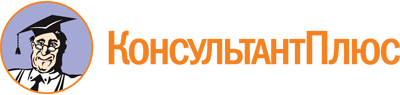 Закон Амурской области от 05.12.2006 N 259-ОЗ
(ред. от 04.09.2023)
"О регулировании градостроительной деятельности в Амурской области"
(принят Амурским областным Советом народных депутатов 16.11.2006)Документ предоставлен КонсультантПлюс

www.consultant.ru

Дата сохранения: 27.10.2023
 5 декабря 2006 года259-ОЗСписок изменяющих документов(в ред. Законов Амурской областиот 31.05.2007 N 339-ОЗ, от 12.10.2007 N 400-ОЗ, от 11.06.2008 N 39-ОЗ,от 29.12.2008 N 160-ОЗ, от 10.11.2009 N 268-ОЗ, от 05.07.2010 N 360-ОЗ,от 17.10.2011 N 541-ОЗ, от 12.03.2012 N 19-ОЗ, от 29.12.2012 N 139-ОЗ,от 09.07.2013 N 203-ОЗ, от 26.11.2013 N 289-ОЗ, от 01.04.2014 N 344-ОЗ,от 07.07.2014 N 385-ОЗ, от 08.10.2014 N 418-ОЗ, от 09.02.2015 N 481-ОЗ,от 05.11.2015 N 608-ОЗ, от 28.12.2015 N 629-ОЗ, от 05.05.2016 N 670-ОЗ,от 22.09.2016 N 715-ОЗ, от 11.11.2016 N 7-ОЗ, от 28.12.2016 N 42-ОЗ,от 12.05.2017 N 78-ОЗ, от 04.12.2017 N 147-ОЗ, от 03.04.2018 N 203-ОЗ,от 06.12.2018 N 291-ОЗ, от 11.03.2019 N 326-ОЗ, от 04.12.2019 N 447-ОЗ,от 29.04.2021 N 724-ОЗ, от 07.06.2021 N 738-ОЗ, от 30.06.2021 N 768-ОЗ,от 01.03.2022 N 75-ОЗ, от 03.11.2022 N 177-ОЗ, от 25.11.2022 N 207-ОЗ,от 04.04.2023 N 307-ОЗ, от 04.09.2023 N 359-ОЗ)Список изменяющих документов(в ред. Закона Амурской областиот 04.09.2023 N 359-ОЗ)N п/пПланируемые для размещения объекты регионального значения (в том числе территории), относящиеся к следующим областямВиды объектов регионального значения1231.Транспорт: железнодорожный, водный, воздушный, автомобильные дорогиОбъекты железнодорожного транспорта, в том числе железнодорожные пути необщего пользования;объекты водного транспорта;объекты воздушного транспорта (международный аэропорт, аэропорт, посадочная площадка);автомобильные дороги регионального илимежмуниципального значения;искусственные дорожные сооружения (мостовое сооружение, транспортная развязка в разных уровнях);объекты автомобильного пассажирского транспорта (автостанция);объекты хранения и обслуживания общественного пассажирского транспорта;подвесные канатные дороги транспортные; комплексные объекты транспортной инфраструктуры (транспортно-логистический центр)2.Предупреждение чрезвычайных ситуаций межмуниципального и регионального характера, стихийных бедствий, эпидемий и ликвидация их последствийОбъекты инженерной защиты от опасных геологических процессов (сооружения для защиты от затопления и подтопления); объекты обеспечения пожарной безопасности3.ЭнергетикаЭлектростанции (10 МВт - 99 МВт); линии электропередачи (35 кВ - 110 кВ);электрические подстанции (35 кВ - 110 кВ); газопроводы распределительные 1 и 2 категории, предназначенные для транспортировки природного газа под давлением до 1,2 МПа включительно;газопроводы-отводы;пункты редуцирования газа (ПРГ);газораспределительные станции (ГРС);подземные хранилища газа;объекты добычи и транспортировки жидкихуглеводородов (головная перекачивающая станция (ГПС))4.СвязьЛинии связи (внутриобластные);телевизионные ретрансляторы5.ОбразованиеДошкольные образовательные организации; общеобразовательные организации;организации дополнительного образования; профессиональные образовательные организации; организации дополнительного профессионального образования;специальные учебно-воспитательные учреждения для обучающихся с девиантным (общественно опасным) поведением6.ЗдравоохранениеЛечебно-профилактические медицинские организации (кроме санаторно-курортных), оказывающие медицинскую помощь в стационарных условиях, их структурные подразделения;лечебно-профилактические медицинские организации, оказывающие медицинскую помощь в амбулаторных условиях и (или) в условиях дневного стационара; медицинские организации особого типа; обособленные структурные подразделения медицинских организаций, оказывающих первичную медико-санитарную помощь; медицинские организации, оказывающие скорую медицинскую помощь, их структурные подразделения7.Физическая культура и спортОбъекты спорта, включающие раздельно нормируемые спортивные сооружения (объекты), в том числе физкультурно-оздоровительные комплексы, спортивные сооружения8.Создание и поддержка учреждений культуры и искусства. Создание и поддержка государственных музеев. Организация библиотечного обслуживания населения библиотеками Амурской области, комплектование и обеспечение сохранности их библиотечных фондовОбъекты культурно-просветительного назначения; объекты культурно-досугового (клубного) типа; зрелищные организации9.Социальное обслуживаниеСтационарные организации социального обслуживания; комплексные, полустационарные и нестационарные организации социального обслуживания9.Социальное обслуживаниеОрганизации (отделения) социального обслуживания на дому;организации (отделения) срочного социального обслуживания, срочной социально-консультационной помощи10.Создание, развитие и обеспечение охраны лечебно-оздоровительных местностей и курортов регионального значенияОбъекты санаторно-курортного назначения11.Сбор, транспортирование, обработка, утилизация, обезвреживание, захоронение твердых коммунальных отходовОбъекты размещения отходов;объекты по обработке, утилизации, обезвреживанию отходов;иные объекты обращения с отходами12.Объекты отдыха и туризмаДетские оздоровительные лагеря; оздоровительно-спортивные лагеря13.Иные объекты регионального значенияТерритории, предназначенные для реализации инвестиционных проектов в областях, относящихся к приоритетным направлениям развития экономики Амурской области; молодежные центры14.Прочие объекты обслуживанияАдминистративные здания;объекты проведения гражданских обрядовСписок изменяющих документов(в ред. Закона Амурской областиот 04.12.2019 N 447-ОЗ)N п/пПланируемые для размещения объекты местного значения муниципального района, относящиеся к следующим областямВиды объектов местного значения1.Электро- и газоснабжение поселенийЛинии электропередачи (6 кВ - 110 кВ);электрические подстанции (6 кВ - 110 кВ);электростанции (до 10 МВт);газопровод распределительный среднего давления (межпоселковый)2.Автомобильные дороги местного значения в границах муниципального районаАвтомобильные дороги местного значения (вне границ населенных пунктов поселений в границах муниципального района, а также в границах населенных пунктов, расположенных на межселенной территории; в границах населенных пунктов сельского поселения);улично-дорожная сеть сельского населенного пункта;искусственные дорожные сооружения3.ОбразованиеДошкольная образовательная организация;общеобразовательная организация;организация дополнительного образования4.Физическая культура и массовый спортОбъект спорта, включающий раздельно нормируемые спортивные сооружения (объекты), в т.ч. физкультурно-оздоровительный комплекс, спортивное сооружение5.Создание условий для предоставления транспортных услуг населению, организация транспортного обслуживания населения между поселениями в границах муниципального районаОбъекты хранения и обслуживания общественного пассажирского транспорта;объекты автомобильного пассажирского транспорта6.Содержание межпоселенческих мест захоронения, организация ритуальных услугКладбище;крематорий7.Создание условий для обеспечения населения поселений услугами связиАвтоматическая телефонная станция;линии электросвязи (межпоселковые);базовая станция;наземная станция (радиосвязи)8.Обеспечение поселений, входящих в состав муниципального района, услугами по организации досуга и услугами организаций культуры.Организация библиотечного обслуживания населенияОбъект культурно-просветительного назначения;объект культурно-досугового (клубного) типа;зрелищная организация9.Организация и осуществление мероприятий по гражданской обороне, защите населения и территории муниципального района от чрезвычайных ситуаций природного и техногенного характераСооружения для защиты берегов морей, водохранилищ, озер, рек;гидротехнические сооружения;сооружения для защиты от затопления и подтопления10.Иные объекты местного значенияТерритории, предназначенные для реализации инвестиционных проектов в областях, относящихся к приоритетным направлениям развития экономики муниципального района;муниципальные архивыСписок изменяющих документов(в ред. Закона Амурской областиот 04.09.2023 N 359-ОЗ)N п/пПланируемые для размещения объекты местного значения поселения, городского округа, муниципального округа, относящиеся к следующим областямВиды объектов местного значенияСельское поселениеГородское поселениеГородской округМуниципальный округ12345671.ЭлектроснабжениеЛинии электропередачи (6 кВ - 110 кВ)++++1.ЭлектроснабжениеЭлектрические подстанции (6 кВ - 110 кВ)++++1.ЭлектроснабжениеЭлектростанции (до 10 МВт)++++2.ГазоснабжениеПункт редуцирования газа (ПРГ)++++2.ГазоснабжениеГазонаполнительная станция (ГНС), газонаполнительный пункт (ГНП)++++2.ГазоснабжениеГазопровод распределительный высокого давления (св. 0,3 до 0,6 МПа включительно)++++2.ГазоснабжениеГазопровод распределительный среднего давления (св. 0,1 до 0,3 МПа включительно)++++2.ГазоснабжениеГазопровод распределительный низкого давления (до 0,1 МПа включительно)++++3.ТеплоснабжениеТеплопровод магистральный++++3.ТеплоснабжениеИсточник тепловой энергии++++3.ТеплоснабжениеЦентральный тепловой пункт (ЦТП), тепловая перекачивающая насосная станция (ТПНС)++++4.ВодоснабжениеВодозабор++++4.ВодоснабжениеВодопроводные очистные сооружения, насосная станция++++4.ВодоснабжениеВодонапорная башня, резервуар, артезианская скважина++++4.ВодоснабжениеВодовод (магистральный), водопровод (магистральный), технический водопровод (магистральный)++++5.ВодоотведениеОчистные сооружения (КОС)++++5.ВодоотведениеКанализационная насосная станция (КНС)++++5.ВодоотведениеКанализация самотечная (магистральная), канализация напорная (магистральная)++++6.Автомобильные дороги местного значения в границах населенных пунктов, в границах муниципального округа и городского округаАвтомобильные дороги местного значения в границах городского округа+6.Автомобильные дороги местного значения в границах населенных пунктов, в границах муниципального округа и городского округаИскусственные дорожные сооружения++6.Автомобильные дороги местного значения в границах населенных пунктов, в границах муниципального округа и городского округаУлично-дорожная сеть городского населенного пункта, улично-дорожная сеть сельского населенного пункта++6.Автомобильные дороги местного значения в границах населенных пунктов, в границах муниципального округа и городского округаАвтомобильные дороги местного значения в границах муниципального округа+7.Создание условий для предоставления транспортных услуг населению и организация транспортного обслуживания населения в границах поселения, муниципального округа и городского округаОбъекты автомобильного пассажирского транспорта++++7.Создание условий для предоставления транспортных услуг населению и организация транспортного обслуживания населения в границах поселения, муниципального округа и городского округаОбъекты хранения и обслуживания общественного пассажирского транспорта++++8.ОбразованиеДошкольная образовательная организация++8.ОбразованиеОбщеобразовательная организация++8.ОбразованиеОрганизация дополнительного образования++9.Физическая культура и массовый спортОбъект спорта, включающий раздельно нормируемые спортивные сооружения (объекты), в т.ч. физкультурно-оздоровительный комплекс++++9.Физическая культура и массовый спортСпортивное сооружение++++10.Создание условий для массового отдыха жителей и организация обустройства мест массового отдыха населенияТематический парк, парк культуры и отдыха, пешеходная зона, благоустроенный пляж, место массовой околоводной рекреации++++11.Организация ритуальных услуг и содержание мест захороненияКладбище, крематорий++++12.Создание условий для обеспечения населения поселений услугами связиАвтоматическая телефонная станция, сети электросвязи (магистральные), земная станция, наземная станция (радиосвязи), базовая станция, узел связи оконечно-транзитный (сети передачи данных), пункт коллективного доступа, пункт оказания услуг телеграфной связи, иной объект связи для непосредственного обслуживания населения++++12.Создание условий для обеспечения населения поселений услугами связиЛинии электросвязи (межпоселковые)+13.Организация досуга и обеспечения жителей услугами организаций культуры. Организация библиотечного обслуживанияОбъект культурно-просветительного назначения+++13.Организация досуга и обеспечения жителей услугами организаций культуры. Организация библиотечного обслуживанияобъект культурно-досугового (клубного) типа++++13.Организация досуга и обеспечения жителей услугами организаций культуры. Организация библиотечного обслуживаниязрелищная организация+++14.Создание, содержание и организация аварийно-спасательных служб и (или) аварийно-спасательных формирований на территории поселения, муниципального округа и городского округаАварийно-спасательные службы и (или) аварийно-спасательные формирования++++15.Организация и осуществление мероприятий по защите населения и территории от чрезвычайных ситуаций природного и техногенного характераГидротехнические сооружения+++15.Организация и осуществление мероприятий по защите населения и территории от чрезвычайных ситуаций природного и техногенного характераОбъекты инженерной защиты от опасных геологических процессов+++16.Иные объекты местного значенияТерритории, предназначенные для реализации инвестиционных проектов в областях, относящихся к приоритетным направлениям развития экономики поселения, муниципального округа и городского округа++++16.Иные объекты местного значенияМуниципальные архивы++++16.Иные объекты местного значенияПриют для животных++++